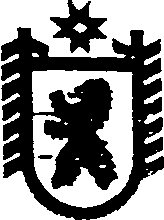 Республика КарелияАДМИНИСТРАЦИЯ СЕГЕЖСКОГО МУНИЦИПАЛЬНОГО РАЙОНАПОСТАНОВЛЕНИЕот  05  июля  2016  года   №  586СегежаОб отмене на территории муниципального образования «Сегежский муниципальный район» режима «повышенной готовности»В связи с благоприятными метеорологическими прогнозами  администрация Сегежского муниципального района  постановляет:Отменить с 8 часов 00 минут 6 июля 2016 г. на территории   муниципального образования «Сегежский муниципальный район» режим «повышенной готовности».Признать утратившим силу постановление администрации Сегежского муниципального района от 4 июля 2016 г. № 577 «О введении на территории муниципального образования «Сегежский муниципальный район» режима «повышенной готовности».Отделу информационных технологий администрации Сегежского муниципального района (Т.А. Слиж) обнародовать настоящее постановление путем размещения официального текста настоящего постановления в информационно-телекоммуникационной сети «Интернет» на официальном сайте администрации Сегежского муниципального района  http://home.onego.ru/~segadmin.  Глава администрации
Сегежского муниципального района	И.П.ВекслерРазослать: Разослать: в дело, ГО, ЧС и МР,  Ю.В. Шульговичу,  главам поселений-6, ЕДДС,                               ОД Правительства РК, ГУ МЧС РФ по РК, участок эксплуатации    № 13 Карельского филиала ОАО «Ростелеком», Сегежское ДРСУ ГУП РК «Мост», Сегежский электросетевой участок ОАО «Прионежская сетевая компания», ООО «ПКХ Водоснабжение», ООО «ПКХ Водоотведение», МУП «Водоснабжающая организация   п. Надвоицы» ООО «Электромонтаж» ООО «Теплоснабжающая Организация Надвоицы» трест «Сегежамежрайгаз» филиал ОАО «Карелгаз», ООО «Сегежский жилищно-коммунальный сервис», Сегежская дистанция пути, ООО «Титан», ООО «Актив Про», ГБУЗ РК «Сегежская ЦРБ».